client information form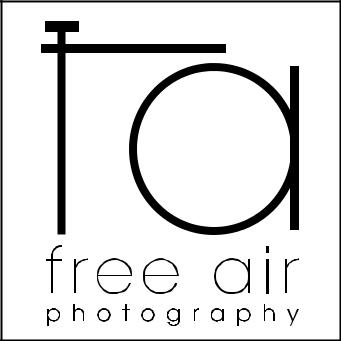 name :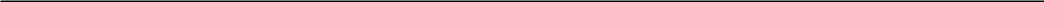 email :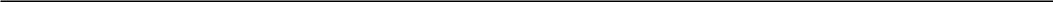  home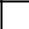 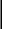 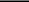 phone :  cell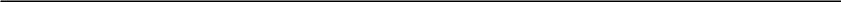 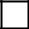 mailing address: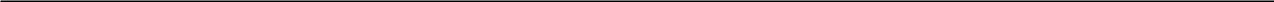 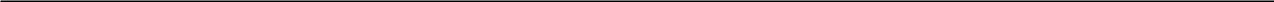 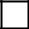 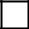 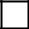 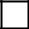 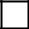 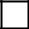 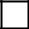 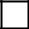 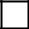 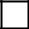 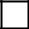  family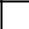 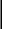 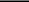  pets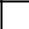 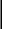 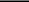 who is going to be in your photo shoot? please list all the names below:(please specify gender and age for each child and what type of animal if pets are included in your session)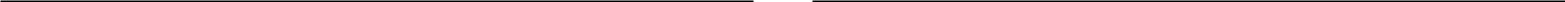 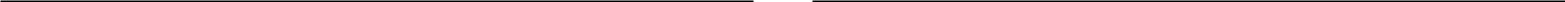 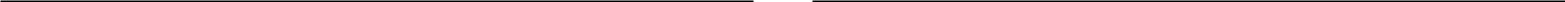 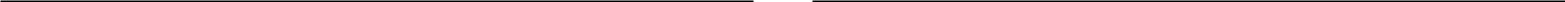 desired session date :	desired session time: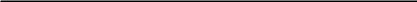 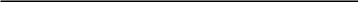 desired session location :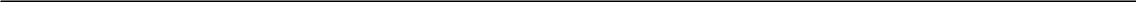 a $50 non-refundable deposit is due at the time you make your appointment.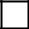 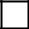 I hereby give Free Air Photography permission to use images from this and any portrait sessions for possible forms of advertisement to promote the photographer’s name or business. I confirm that I have legal authority to grant these permissions for myself and the included minor children.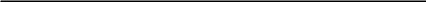 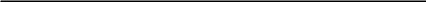 parent/guardian signature required for clients under 18additional informationare you a facebook user? if so, you may fill out the information below so i can easily find your profile. i will add you as a friend, then tag you with images from your recent session. If you prefer not to be tagged on facebook, leave this portion blank.name used on facebook profile:email address used:what kinds of products are you interested in?how did you hear about free air photography? google search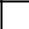 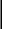  facebook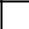 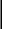  friend/relative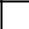 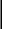  other: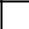 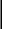 if you were referred by someone, whom may i thank? :addtional comments: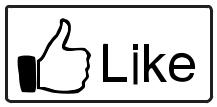 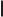 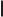 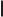 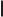 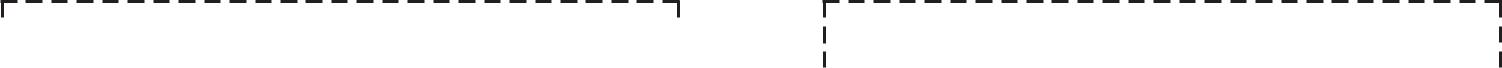 like free air photography on facebook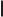 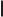 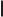 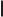 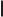 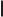 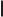 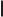 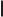 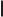 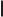 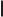 and get a free 8x10 print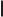 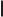 from your photo shoot!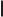 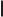 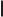 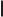 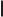 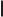 get $25 off your next photo shoot session fee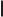 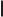 when you refer a friend to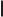 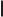 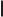 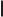 free air photography!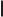 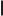 (refer 4 friends and your next session is free!)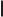 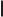 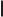 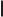 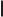 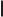 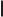 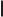 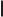 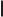 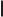 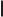 *referrals must result in booking a session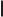 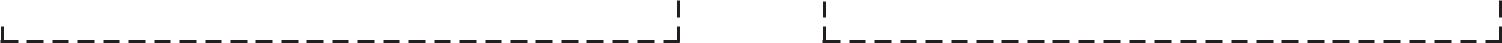 www.freeairphotography.compreferred method of contact:   callpreferred method of contact:   calltextemailwhat kind of photo shoot are you booking?what kind of photo shoot are you booking?maternitychildcouplenewbornhigh school seniorweddingsnail mailfacebookcashcheck   please make all checks payable to your photographer, Erika Breseesignature :date :signature :date :signature :date :signature :date :printsdigital imagesphotobooks/albumscanvas wrapsdvd slideshowscards/announcements